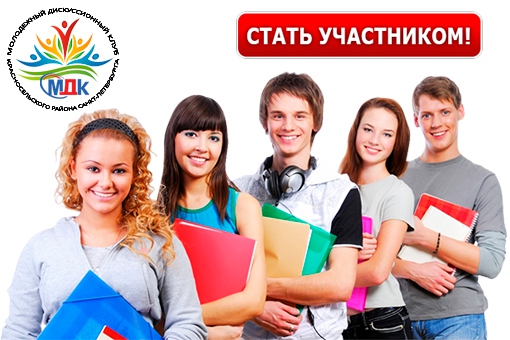 «Молодёжный дискуссионный клуб» Красносельского района Санкт-Петербурга – это пространство открытого общения молодёжи, созданное для проведения дискуссии, публичного выражения взглядов, обмена мнениями и новыми идеями. 

Встречи будут проходить в формате диспутов, направленных на получение новых знаний и навыков, необходимых для успешной социализации молодёжи в современном мире. Главный принцип выбора темы и обсуждаемых вопросов - актуальность для молодежи. 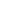 
Основными целями создания Клуба являются: 
- объединение активной, творческой молодёжи для решения острых и актуальных вопросов; 
- создание условий для раскрытия и реализации творческих способностей молодёжи; 
- формирование среди молодёжи активной жизненной позиции; 
- обеспечение условий для самообразования и обмена опытом участников; 
- формирование навыков ведения дискуссии и аргументации собственных позиций. 
______________________________________________________________________________________ 
Участие в Молодёжном дискуссионном клубе является добровольным и бесплатным. Участником дискуссионного клуба может стать каждый в возрасте от 14 до 30 лет https://vk.com/mdk_krr_spb 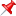 9 СЕНТЯБРЯ В 16.00 состоится мероприятие-встреча МДК "На Одной волне"! Встреча нацелена на реализацию интересов и потребностей молодёжи в сфере досуга, культуры и спорта. Участники мероприятия смогут узнать о молодёжных творческих студиях, спортивных секциях и молодёжных объединениях Красносельского района.
Не забываем регистрироваться!!! 
Регистрация на встречу важна, нужна и необходима https://terkras.timepad.ru/event/565823/ 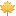 Ждём Вас по адресу: ул. Партизана Германа, д. 3, кабинет 1. 
Администрация Красносельского района Санкт-ПетербургаАнонс мероприятий:16.09.2017 встреча на тему «Стиль молодёжи 21 века»23.09.2017 встреча на тему «Молодёжь за экологию и культуру»30.09.2017 встреча на тему «Проблема взаимоотношений между подростками и родителями»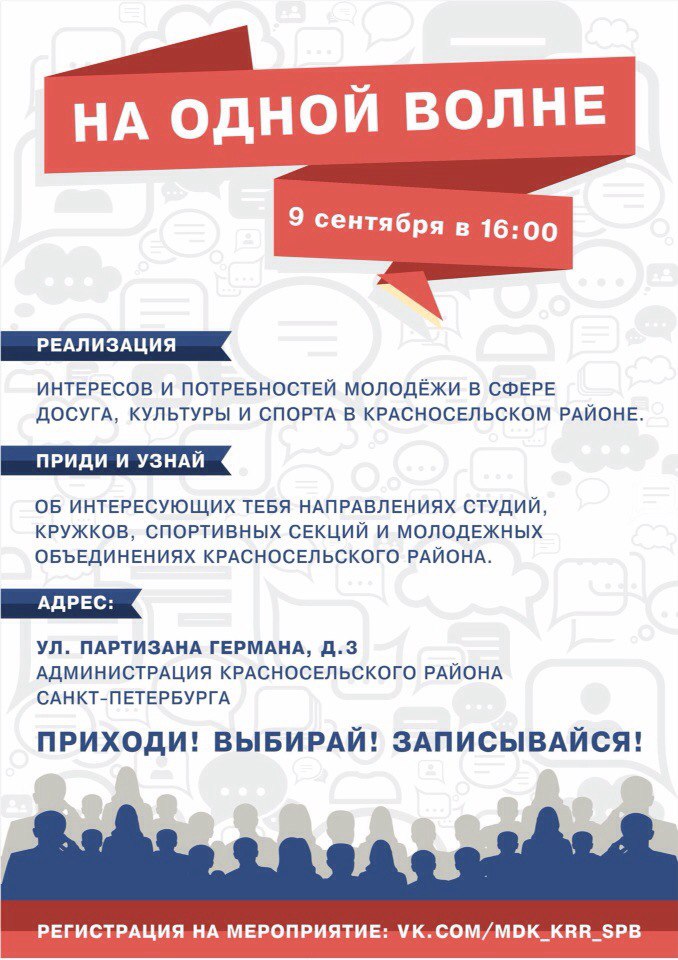 